SARANNO FUMOSIdi Stefano MagliaDiario di 15 anni (2001-2016) di grey economy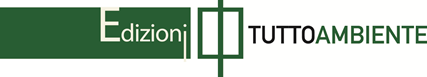 SARANNO FUMOSIDiario di 15 anni (2001-2016) di grey economy© 2017 Edizioni TuttoAmbienteTutti i diritti sono riservatiIndice